Уважаемая Ольга Борисовна!Специалистами администрации Новоясенского сельского поселения Староминского района рассмотрено Ваше обращение от 24.02.2021 г. (вх. № 1 от 24.02.2021 года), поступившее в письменной форме по вопросу отлова   бродячих и безнадзорных собак, которые в настоящее время находятся на территории хутора Ясени и нападают на прохожих. Ольга Борисовна сообщаем Вам, что вопрос   поставленный в обращении не относится к компетенции администрации Новоясенского сельского поселения Староминского района, поэтому Ваше обращение направлено главе муниципального образования Староминский район В.В. Горб с просьбой об оказании   содействия по отлову бродячих и безнадзорных собак в хуторе Ясени    (исх. № 114 от 24.02.2021 года).Глава Новоясенского сельского поселенияСтароминского района                                                                     Н.В. СтоликКияшко Елена Петровна8(861 53)5-17-82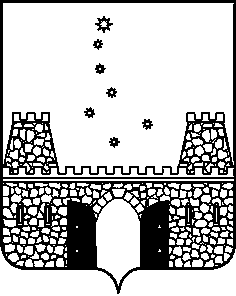 О.Б.МальченкоЮжная ул.,  д.  № 53а,х.Ясени,Староминский район,Краснодарский край, 353613